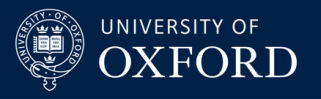 PETTY CASH FLOAT REQUEST/ AMENDMENT / CLOSURESend completed form to: Chief Cashier, Finance Division, 23-38 Hythe Bridge Street.NEW FLOATFLOAT AMENDMENTFLOAT CLOSURESigned (Administrator)…………………………………………………………………
Name:………………………………………………………………            Date:……………………………………
Approved by Chief Cashier…………………………………….   	 Date:………………………….Amount requested £To be held on Cost Centre:Name of Float Owner:Reason float required:Existing float £Amend to £ Name of Float Owner:Reason for increase (if applicable):Amount of float to be closed £Held on Cost Centre: Claim form included for £Cash balance returned £